Переходы оцинкованные концентрические ГОСТ 17378-2001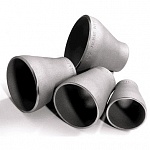 Присоединение к трубопроводу: приварнойМатериал корпуса: стальКонструкционные особенности: бесшовныеСреда: вода, пар, неагрессивные жидкостиГОСТ: 17378-2001НаименованиеДуМасса, кгПереход оцинкованный38 х 250,08Переход оцинкованный38 х 320,1Переход оцинкованный45 х 250,1Переход оцинкованный45 х 320,1Переход оцинкованный45 х 380,1Переход оцинкованный57 х 250,2Переход оцинкованный57 х 320,2Переход оцинкованный57 х 380,2Переход оцинкованный57 х 450,2Переход оцинкованный76 х 380,4Переход оцинкованный76 х 450,5Переход оцинкованный76 х 570,4Переход оцинкованный89 х 450,6Переход оцинкованный89 х 570,6Переход оцинкованный89 х 760,6Переход оцинкованный108 х 570,9Переход оцинкованный108 х 760,9Переход оцинкованный108 х 890,9Переход оцинкованный114 х 571Переход оцинкованный114 х 761Переход оцинкованный114 х 891Переход оцинкованный133 х 571,3Переход оцинкованный133 х 761,6Переход оцинкованный133 х 891,3Переход оцинкованный133 х 1081,6Переход оцинкованный133 х 1141,6Переход оцинкованный159 х 571,5Переход оцинкованный159 х 761,5Переход оцинкованный159 х 892,3Переход оцинкованный159 х 1082,3Переход оцинкованный159 х 1142,3Переход оцинкованный159 х 1332,3Переход оцинкованный219 х 572,9Переход оцинкованный219 х 762,9Переход оцинкованный219 х 892,9Переход оцинкованный219 х 1082,9Переход оцинкованный219 х 1142,9Переход оцинкованный219 х 1334,4Переход оцинкованный219 х 1594,4Переход оцинкованный219 х 1684,4Переход оцинкованный273 х 1086Переход оцинкованный273 х 1336Переход оцинкованный273 х 1598,3Переход оцинкованный273 х 2198,3Переход оцинкованный325 х 1089Переход оцинкованный325 х 13311Переход оцинкованный325 х 15911Переход оцинкованный325 х 21911Переход оцинкованный325 х 27311Переход оцинкованный377 х 21922Переход оцинкованный377 х 27320Переход оцинкованный377 х 32520Переход оцинкованный426 х 15925Переход оцинкованный426 х 21932Переход оцинкованный426 х 27327Переход оцинкованный426 х 32523Переход оцинкованный426 х 37723